Photo Imaging	Course No. 30105	Credit: 0.5Pathways and CIP Codes: Media Arts, Web, and Design (11.0801)Course Description: Technical Level: Photo Imaging teaches the technical skills needed to produce quality images for use in a variety of applications. Topics include use of equipment, software, and technical and creative aspects of capturing, editing, and presenting images including the use of artificial intelligence. The course integrates hands-on activities, critical thinking, problem-solving skills to develop students into proficient and imaginative photographers.Directions: The following competencies are required for full approval of this course. Check the appropriate number to indicate the level of competency reached for learner evaluation.RATING SCALE:4.	Exemplary Achievement: Student possesses outstanding knowledge, skills or professional attitude.3.	Proficient Achievement: Student demonstrates good knowledge, skills or professional attitude. Requires limited supervision.2.	Limited Achievement: Student demonstrates fragmented knowledge, skills or professional attitude. Requires close supervision.1.	Inadequate Achievement: Student lacks knowledge, skills or professional attitude.0.	No Instruction/Training: Student has not received instruction or training in this area.Benchmark 1: CompetenciesBenchmark 2: CompetenciesBenchmark 3: CompetenciesI certify that the student has received training in the areas indicated.Instructor Signature: 	For more information, contact:CTE Pathways Help Desk(785) 296-4908pathwayshelpdesk@ksde.org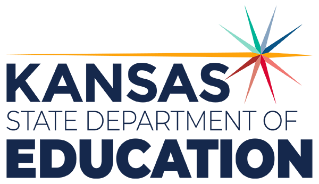 900 S.W. Jackson Street, Suite 102Topeka, Kansas 66612-1212https://www.ksde.orgThe Kansas State Department of Education does not discriminate on the basis of race, color, national origin, sex, disability or age in its programs and activities and provides equal access to any group officially affiliated with the Boy Scouts of America and other designated youth groups. The following person has been designated to handle inquiries regarding the nondiscrimination policies:	KSDE General Counsel, Office of General Counsel, KSDE, Landon State Office Building, 900 S.W. Jackson, Suite 102, Topeka, KS 66612, (785) 296-3201. Student name: Graduation Date:#DESCRIPTIONRATING1.1Highlight a career foundational in photography. (i.e.: content creator, advertising photographer, commercial photographer, photojournalist, etc. Include specializations of aerial, architectural, food, landscape, portraiture, sports, and wildlife.1.2Select and analyze storytelling images that utilize strong elements of compositions and complement story content.1.3Explain how photography, photographic images and generative Al has impacted society through history.#DESCRIPTIONRATING2.1Identify the different types of camera equipment, hardware and software used by professionals.2.2Demonstrate the ability to select and appropriate equipment for a specific photographic assignment (i.e. lighting, light modifiers, lenses and props).2.3Explain the operation of different cameras (including features and uses). (i.e. DSLR, mirrorless cameras, smartphones etc).2.4Demonstrate an understanding of aperture, shutter speed, white balance, ISO and depth of field.2.5Understand how different lenses and focal lengths affect photographs, including but not limited to standard, zoom, prime, telephoto, fisheye and wide angle lenses.2.6Explore industry standard photo editing tools.2.9Apply principles of composition to improve capturing technique: Leading Lines, Formal/Informal Symmetry, Rule ofThirds, The Golden Ratio, Depth of Field, Repetition, Color Contrast.2.10Understand and correctly resize an image for a variety of media including but not limited to correct resolution for print, web and display options.2.11Utilizing image editing software, perform basic photo retouching and enhancements, layers, masks, level adjustments, low key, and silhouette while maintaining the integrity of the original image.2.12Understand the differences between the uses of photo file types, including but not limited to, JPG, TIF, RAW, PNG., HEIC.2.13Critique photographic work (including an analysis of technique, content, composition and the ability to convey message or tell a story).2.14Create a portfolio of graphic design projects that shows growth over time, add class artifacts to the {IPS) Individual Plan of Study electronic portfolio.#DESCRIPTIONRATING3.1Demonstrate an understanding to the ethical and legal issues associated with photography, including invasion of privacy, copyright law, use of generative Al, and the National Press Photographers Association's code of ethics.3.2Define freedom of the press and the photographer's rights and responsibilities.3.3Identify and adhere to fair use principles.